                  TRIVIS  –  Střední  škola veřejnoprávní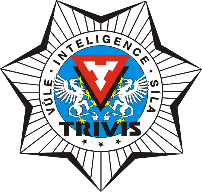                                                Ústí nad Labem, s.r.o. 	                                Máchova 1376 / 3,  400 03 Ústí nad LabemŠkola je zapsána v obchodním rejstříku vedeném                                                                  tel / fax : 472 777 094, mobil: 724 829 246Krajským soudem v Ústí nad Labem,                                                                                              e-mail: usti@trivis.cz          oddíl C, vložka 12884.                                                                                                                     IČO: 25 10 91 89           IZO: 110 018 095PŘIJÍMACÍ ŘÍZENÍ 2021/2022 – DENNÍ STUDIUMŘeditelka školy vydala dne 13.1. 2021 za základě Opatření obecné povahy č.j. MSM-43073-2020-3 ROZHODNUTÍ O NEKONÁNÍ JEDNOTNÉ PŘIJÍMACÍ ZKOUŠKY pro školní rok 2021/2022. Uchazeči budou konat školní přijímací zkoušku – test všeobecných znalostí.Rozhodnutí je přílohou kritérií přijímacích zkoušek.KRITÉRIA PŘIJÍMACÍHO ŘÍZENÍVýsledkem přijímacího řízení je pořadí uchazeče podle celkového počtu získaných bodů. Pro všechny uchazeče přijímané v prvním kole přijímacího řízení jsou stanovena ředitelkou školy následující jednotná kritéria.A
Výsledek testu všeobecných znalostí – školní přijímací zkouška / max. 25 bodůŠkolní přijímací zkouška se bude konat dne 14.4. 2021 (středa) od 8:30.Test je hodnocen max. 25 body.Obsah testu vychází z RVP ZŠ.Náhradní termín školní přijímací zkoušky je dne 21.4. 2021 (středa) od 8:30, po předložení písemné omluvy ředitelce školy.
B
Hodnocení uchazeče z předchozího vzdělávání / max. 20 bodů
Hodnocen bude dosažený průměrný prospěch v základní škole za první pololetí 8. ročníku a za první pololetí 9. ročníku (sledovaná klasifikační období) potvrzený základní školou v přihlášce.
Za každé sledované klasifikační období lze získat nejvýše 10 bodů, celkem nejvýše 20 bodů.C
Aktivní přístup při přípravě ke vzdělání ve zvoleném oboru / max. 30 bodůAktivity a reprezentace základní školy / 10 bodůČlenství v profesních sdruženích / 10 bodůČlenství ve sportovním oddílu / 10 bodůPozn.: 
Aktivní přístup je nutno doložit potvrzením školy do přihlášky, potvrzením profesního sdružení nebo sportovního oddílu.
DKlasifikace z chování v  1. pololetí školního roku 2020/2021 / 5 bodůvelmi dobré			 5 bodůuspokojivé, neuspokojivé	 0 bodůMaximální možný počet bodů je 80.Minimální kritérium pro přijetí není stanoveno.Prvních 60 žáků s nejvyšším počtem dosažených bodů bude přijato, další budou vedeni jako náhradníci. V případě, že někdo z přijatých žáků odstoupí, jeho místo zaujme další v pořadí. 
Poznámka
Získá-li více uchazečů stejný počet bodů, rozhoduje o pořadí lepší známka z ČJL + MA na pololetním vysvědčení z 9 třídy.
Na základě Opatření obecné povahy č.j. MSMT-43073-2020-3 může ředitelka školy rozhodnout do 8.3. 2021 o případném nekonání školní přijímací zkoušky, v případě, kdy počet uchazečů bude menší nebo roven počtu předpokládaných volných míst. Toto rozhodnutí uveřejní ředitelka školy neprodleně na webových stránkách školy a uchazečům o vzdělání sdělí emailem, telefonicky nejpozději do 19.3. 2021.Dne 28.4. 2021 ukončí ředitelka školy hodnocení a zveřejní výsledky přijímacího řízení pro školní rok 2021/2022. Seznam přijatých a nepřijatých uchazečů bude zveřejněn pod registračními čísly na webu školy a informační desce školy.Dne 30.4. 2021 bude předáno Rozhodnutí o přijetí (či nepřijetí) všem uchazečům o vzdělání.S přijatými uchazeči bude podepsána studijní smlouva a vyřízena potřebná administrativa.Uchazeči o vzdělání mají podle školského zákona 10 pracovních dnů od zveřejnění výsledků přijímacího řízení na odevzdání zápisového lístku dle § 60 odst.6PŘIHLAŠOVÁNÍ UCHAZEČŮUchazeč podává přihlášku ke vzdělávání na předepsaném formuláři. Základní škola potvrdí správnost údajů uvedených v přihlášce (razítko, podpis). Přihlášku podepíše uchazeč i jeho zákonný zástupce. Na přihlášce musí být potvrzena zdravotní způsobilost uchazeče. 
Chování uchazeče v 1. pololetí 2020/2021 musí být hodnoceno jako velmi dobré. Do přijímacího řízení nebude zařazen uchazeč, který z nějakého předmětu ve sledovaných klasifikačních obdobích bude hodnocen prospěchem nedostatečným.PROSÍME O BEZCHYBNÉ VYPLNĚNÍ A DŮKLADNOU KONTROLU PŘIHLÁŠKY PŘED DORUČENÍM (CHYBY: STARÝ FORMULÁŘ, CHYBNÉ NEBO CHYBĚJÍCÍ TERMÍNY, CHYBĚJÍCÍ PODPISY,…)PŘIHLÁŠKA MUSÍ BÝT DORUČENA DO ŠKOLY NEJPOZDĚJI 1. BŘEZNA 2021.PRŮMĚRNÝ PROSPĚCHdo 1,1 včetnědo 1,2 včetnědo 1,3 včetnědo 1,4 včetnědo 1,5 včetnědo 1,6 včetnědo 1,7 včetnědo 1,8 včetnědo 1,9 včetnědo 2,0 včetněnad 2,0POČET BODŮ109876543210